                                                                                               Приложение № 8Режим пребывания детей в МДОУ №7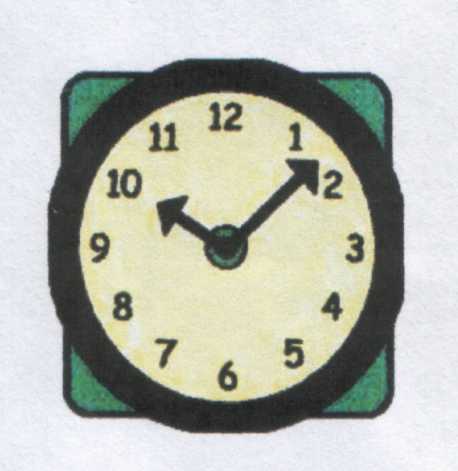 подготовительная к школе  группа (холодный период года)Приём и осмотр, самостоятельная деятельность,                          7.00-8.30                                                                                                                                                 дежурство, утренняя гимнастика        	                                   Подготовка к завтраку, завтрак  (образовательная                        8.30-8.50деятельность в режимных моментах)      Подготовка к  НОД                                                                                   8.50- 9.00  Непосредственно образовательная  деятельность                        9.00- 10.10                    (коммуникативная, познавательно-исследовательская,                        продуктивная, музыкально-художественная)                                                                                      2-й завтрак                                                                                                 10.10-10.20           Непосредственно образовательная  деятельность                        10.20-- 10.50                    (коммуникативная, познавательно-исследовательская,                        продуктивная, музыкально-художественная)                                                             Подготовка к прогулке, прогулка                                                       10.50-12.35                     (образовательная деятельность в режимных моментах)                                                                        Самостоятельная деятельность Возвращение с прогулки, игры                                                           12.35-12.45 (образовательная деятельность в режимных моментах)         Подготовка к обеду, обед                                                                     12.45-13.15(образовательная деятельность в режимных моментах) Подготовка ко сну, дневной сон                                                         13.15-15.00                                                                                                                (образовательная деятельность в режимных моментах)                                     Постепенный подъём, гимнастика-побудка,                                  15.00-15.25 Самостоятельная деятельность,                                                       15.25-16.00    Чтение художественной литературы                                               16.00-16.25           Подготовка к усиленному полднику, полдник                            16.25-16.55  (образовательная деятельность в режимных моментах)          Подготовка к прогулке, прогулка                                                     16.55-18.15(образовательная деятельность в режимных моментах)                                   Самостоятельная деятельность, уход домой                                 18.15-18.00                                                                                                                                                                         Приложение № 8Режим пребывания детей в МДОУ №7 подготовительная к школе  группа (тёплый период года)Приём, самостоятельная деятельность,                                       7.00-8.30                                                   утренняя гимнастика, дежурство                                                                                      Подготовка к завтраку, завтрак                                                      8.30-8.50 (образовательная деятельность в режимных моментах)                                                                         Подготовка к прогулке (образовательная деятельность         8.50-9.50                                                                                                                                           в режимных моментах ),                                                                                       самостоятельная деятельность2-й завтрак                                                                                    9.50-10.00 Прогулка  (образовательная деятельность                                 10.00-12.35  в режимных моментах )                                                                                            Возвращение с прогулки, самостоятельная                                12.35-12.45 деятельность Подготовка   к обеду, обед                                                               12.45-13.15 (образовательная деятельность в режимных моментах)                                         Подготовка ко сну, дневной сон                                                       13.15-15.00 (образовательная деятельность в режимных моментах)                                    Постепенный подъём, гимнастика-побудка                                  15.00-15.25 Самостоятельная  деятельность                                                       15.25-16.00    Чтение художественной литературы                                               16.00-16.25 Подготовка к усиленному полднику, полдник                             16.25-16.55   (образовательная деятельность в режимных моментах)     Подготовка к прогулке, прогулка                                                    16.55-18.15 (образовательная деятельность в режимных моментах)          Самостоятельная деятельность , уход домой                            18.15-19.00